Урок математики в 11 А классеТема урока: Производные функций:,, , , .Уровень изучения    - повышенный.Место урока -один урок по изучаемой теме.Обучающие цели урока: организовать деятельность, направленную на изучение производных элементарных функций, предполагается, что к окончанию урока учащиеся будут знать производные функций;уметь применять полученные знания для нахождения производных функций.Применяемые формы деятельности: фронтальная, индивидуальная, парная, групповая.Методы обучения: поисковый, самопроверка, взаимопроверкаПриёмы обучения: самостоятельная работа, самоконтроль, взаимоконтроль, самооценка, активная оценкаОборудование и материалы: компьютер, презентация в программев PowerPoint,компьютерный тест в программеMyTest, карточки дляустного счёта, работы в группе.Технологическая карта урокаMyTestXProНЕЗАРЕГИСТРИРОВАННАЯ ВЕРСИЯhttp://mytestx.proТест: "Производные функциций".Тестируемый: _______________________________   Дата: _____________________MyTestXProНЕЗАРЕГИСТРИРОВАННАЯ ВЕРСИЯhttp://mytestx.proТест: "Производные функциций".Ответы:Этапы урокавремяЗадачиДеятельность учителяДеятельность учащихсяФормы, методы, приёмы обученияПрогнозируемый результатСодержание.Методическое обеспечение 1. Организационно- мотивационный 10 мин.Организация деятельности уч-ся, целевая установкаОрганизация деятельности учащихся, создание условий для благоприятной психологической обстановки на урокеСамоорганизация на продуктивную деятельностьФронтальнаяИндивидуальнаяЧастично-поисковыйСамопроверка, взаимопроверкаПсихологическая подготовка уч-ся к урокуАктуализация опорных знанийФормулировка учащимися цели урока1. Организационный момент. Постановка темы и целей урокаВсем известно высказывание «Мал золотник да дорог». Одним из таких «золотников» в математике является производная. Производная применяется при решении многих практических задач в разных областях. Она позволяет решать задачи просто, красиво, интересно. Говорят, что математикам присуща дерзость ума, они не любят когда им о чём – то рассказывают. Они любят дойти до всего сами. Сегодня на уроке вам предстоит самим вывести формулы производных элементарных функций. (Слайд 1)2. Актуализация опорных знаний, коррекция.1) Фронтальный опрос (слайд 2-4)- Что называется приращение функции fв точке х0?- Геометрический смысл приращений  и  показан на рисунке. Запишите его формулой.(∆y=∆f=f(х) – f(х0)=f(х0+∆х) – f(х0))- Что называется производной функции в точке х0?- В чём заключается физический смысл производной?- Объясните по рисунку геометрический смысл производной.2) Самостоятельная работа по карточкам. Заполнить таблицу (слайд 5-6). Проверка.1. Организационно- мотивационный 10 мин.Актуализация опорных знаний, коррекцияАктуализация опорных знаний, проверка и коррекция д/зОрганизация повторения материала, необходимого для успешного усвоения и работы по темеАктивно участвуют в проверке д/з, отвечают на вопросы, самопроверка, рефлексия. Активные действия, направленные на повторение необходимого материала, определение поля ближайшего развития.ФронтальнаяИндивидуальнаяЧастично-поисковыйСамопроверка, взаимопроверкаПсихологическая подготовка уч-ся к урокуАктуализация опорных знанийФормулировка учащимися цели урока1. Организационный момент. Постановка темы и целей урокаВсем известно высказывание «Мал золотник да дорог». Одним из таких «золотников» в математике является производная. Производная применяется при решении многих практических задач в разных областях. Она позволяет решать задачи просто, красиво, интересно. Говорят, что математикам присуща дерзость ума, они не любят когда им о чём – то рассказывают. Они любят дойти до всего сами. Сегодня на уроке вам предстоит самим вывести формулы производных элементарных функций. (Слайд 1)2. Актуализация опорных знаний, коррекция.1) Фронтальный опрос (слайд 2-4)- Что называется приращение функции fв точке х0?- Геометрический смысл приращений  и  показан на рисунке. Запишите его формулой.(∆y=∆f=f(х) – f(х0)=f(х0+∆х) – f(х0))- Что называется производной функции в точке х0?- В чём заключается физический смысл производной?- Объясните по рисунку геометрический смысл производной.2) Самостоятельная работа по карточкам. Заполнить таблицу (слайд 5-6). Проверка.1. Организационно- мотивационный 10 мин.Обеспечение мотивацииОбеспечение мотивации; помощь в определении цели урокаОпределение цели урока, мотивация на дальнейшую деятельность, самоосознаниеФронтальнаяИндивидуальнаяЧастично-поисковыйСамопроверка, взаимопроверкаПсихологическая подготовка уч-ся к урокуАктуализация опорных знанийФормулировка учащимися цели урока1. Организационный момент. Постановка темы и целей урокаВсем известно высказывание «Мал золотник да дорог». Одним из таких «золотников» в математике является производная. Производная применяется при решении многих практических задач в разных областях. Она позволяет решать задачи просто, красиво, интересно. Говорят, что математикам присуща дерзость ума, они не любят когда им о чём – то рассказывают. Они любят дойти до всего сами. Сегодня на уроке вам предстоит самим вывести формулы производных элементарных функций. (Слайд 1)2. Актуализация опорных знаний, коррекция.1) Фронтальный опрос (слайд 2-4)- Что называется приращение функции fв точке х0?- Геометрический смысл приращений  и  показан на рисунке. Запишите его формулой.(∆y=∆f=f(х) – f(х0)=f(х0+∆х) – f(х0))- Что называется производной функции в точке х0?- В чём заключается физический смысл производной?- Объясните по рисунку геометрический смысл производной.2) Самостоятельная работа по карточкам. Заполнить таблицу (слайд 5-6). Проверка.2. Изучение нового материала. Физкультминутка 10 мин Обеспечение восприятия, осмысления и первичного запоминания знаний и способов действийОбобщение имеющихся знаний;  изложение теоретического материала учебника с использованием карточки-справочника Активные действия с объектами изучения (самоосмысление, самоопределение)Фронтальная; частично-поисковыйПервичное запоминание теоретических знаний по темеУчебник, с.24 п.1.41. Повторная формулировка определения производной.2. Составление алгоритма для вычисления производной функции  в точке х0:1) найти  – приращение функции  в точке х0;2) найти отношение ;3) найти, к какому числу стремится отношение , когда  стремится к нулю.3. Работа в группе. Нахождение производных функций. Заполнение таблицы «Производные функций» (слайд 7-8)3. Закрепление знаний, формирование умений и навыков15 мин.Физкультминутка Установить правильность и осознанность усвоения учебного материала, выявить пробелы и провести коррекциюОрганизация индивидуальной работы и работы в парах, помощь в выдвижении гипотез, консультированиеВыбор плана решения и его реализация (самоосмысление, самовыражение, самоутверждение, самопроверка, взаимопроверка)Индивидуальная, парнаяЧастично-поисковый.Самопроверка, взаимопроверкаУспешно решают предложенные упражнения1. Решение упражнений: Устно :1) найти производные функций; 2) найти значение производной функции в точке (Слайд 9)4. Контрольно- диагностический7мин.Установить индивидуальные уровни владения знаниями, умениями и навыкамиОрганизация выполнения индивидуальных заданий по выбору учащихсяСамоопределение (выбор уровня сложности задания), выполнение сам.работы (самореализация, саморегуляция)ИндивидуальнаяУспешное самостоятельное выполнение каждым учащимся задания выбранного им уровняКомпьютерный тест (приложение в электронном и бумажном варианте)Дополнительно №  1.47, 1.51 (1-2)4. Контрольно- диагностический7мин.Установить индивидуальные уровни владения знаниями, умениями и навыкамиОрганизация  проверки правильности выполнения работы, разбор типичных ошибок и коррекция знанийСамоконтроль и взаимоконтроль, разбор ошибок (у кого их нет – решение дополнительных заданий), саморегуляцияИндивидуальная,фронтальнаяУспешное самостоятельное выполнение каждым учащимся задания выбранного им уровняКомпьютерный тест (приложение в электронном и бумажном варианте)Дополнительно №  1.47, 1.51 (1-2)5. Домашнее задание 1мин.Закрепить полученные знанияФормулирует и комментирует дом.задание двух уровней сложностиЗапись д/з в дневникП. 1.4Отвечать на вопросы с. 29 учебника; задания:  № С.1.24, С.1.26, С.1.27 (ДМ)6. Рефлексия5мин.Способствовать формированию умения анализировать деятельностьОрганизация ситуации для рефлексии. Заполнение листов учёта знаний. Подведение итогов урока, выставление отметокРефлексия совместной деятельности на уроке, самоосмысление, саморегуляцияОценка успешности достижения цели.Ситуация успеха, самооценкаКакие новые знания приобрели?Какие задания вызвали трудности?Определите пути преодоления трудностей.-10,4-0,81,2-2,40,4-1,80,70,5-10,4-0,81,2-2,40,4-1,80,70,5-10,4-0,81,2-2,40,4-1,80,70,5-10,4-0,81,2-2,40,4-1,80,70,5-10,4-0,81,2-2,40,4-1,80,70,5-10,4-0,81,2-2,40,4-1,80,70,5Задание №1Задание №1Задание №1Найдите значение производной функцииf(x)=-4,2х+3 в точке х0=-6.Найдите значение производной функцииf(x)=-4,2х+3 в точке х0=-6.Найдите значение производной функцииf(x)=-4,2х+3 в точке х0=-6.Выберите несколько из 5 вариантов ответа:Выберите несколько из 5 вариантов ответа:Выберите несколько из 5 вариантов ответа:1)-62)-4,23)28,24)-22,25)3Задание №2Задание №2Задание №2Найдите значение производной функции    в точке х0=3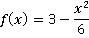 Найдите значение производной функции    в точке х0=3Найдите значение производной функции    в точке х0=3Выберите несколько из 5 вариантов ответа:Выберите несколько из 5 вариантов ответа:Выберите несколько из 5 вариантов ответа:1)62)33)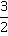 4)-15)0Задание №3Задание №3Задание №3Найдите значение производной функции в точке х0=-1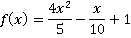 Найдите значение производной функции в точке х0=-1Найдите значение производной функции в точке х0=-1Выберите несколько из 5 вариантов ответа:Выберите несколько из 5 вариантов ответа:Выберите несколько из 5 вариантов ответа:1)-1,72)0,93)1,94)175)-17Задание №4Задание №4Задание №4Найдите значение производной функции  в точке х0=1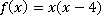 Найдите значение производной функции  в точке х0=1Найдите значение производной функции  в точке х0=1Выберите несколько из 5 вариантов ответа:Выберите несколько из 5 вариантов ответа:Выберите несколько из 5 вариантов ответа:1)22)63)34)-35)-2Задание №5Задание №5Задание №5Найдите значение производной функции  в точке х0=-0,5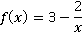 Найдите значение производной функции  в точке х0=-0,5Найдите значение производной функции  в точке х0=-0,5Выберите несколько из 5 вариантов ответа:Выберите несколько из 5 вариантов ответа:Выберите несколько из 5 вариантов ответа:1)102)133)-74)85)-8Задание №6Задание №6Задание №6Найдите значение производной функции  в точке х0=1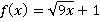 Найдите значение производной функции  в точке х0=1Найдите значение производной функции  в точке х0=1Выберите несколько из 5 вариантов ответа:Выберите несколько из 5 вариантов ответа:Выберите несколько из 5 вариантов ответа:1)12)1,5 3)44)35)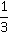 Задание №7Задание №7Задание №7Решите уравнение  , если  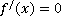 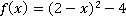 Решите уравнение  , если  Решите уравнение  , если  Выберите несколько из 5 вариантов ответа:Выберите несколько из 5 вариантов ответа:Выберите несколько из 5 вариантов ответа:1)22)0 или 43)44)2 или -25)0Задание №8Задание №8Задание №8Решите неравенство  , если 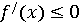 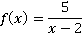 Решите неравенство  , если Решите неравенство  , если Выберите несколько из 5 вариантов ответа:Выберите несколько из 5 вариантов ответа:Выберите несколько из 5 вариантов ответа:1)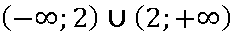 2)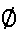 3)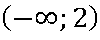 4)при любом х5)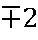 Задание №9Задание №9Задание №9Укажите точки из области определения функции , в которых производная функции  не существует.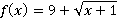 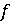 Укажите точки из области определения функции , в которых производная функции  не существует.Укажите точки из области определения функции , в которых производная функции  не существует.Выберите несколько из 5 вариантов ответа:Выберите несколько из 5 вариантов ответа:Выберите несколько из 5 вариантов ответа:1)92)83)14)-15)0Задание №10Задание №10Задание №10Найдите значение выражения , если функция задана формулой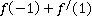 .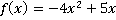 Найдите значение выражения , если функция задана формулой.Найдите значение выражения , если функция задана формулой.Выберите несколько из 5 вариантов ответа:Выберите несколько из 5 вариантов ответа:Выберите несколько из 5 вариантов ответа:1)102)-93)-124)15)-8#1 (1 б.)2#2 (2 б.)4#3 (3 б.)1#4 (4 б.)5#5 (5 б.)4#6 (6 б.)2#7 (7 б.)1#8 (8 б.)1#9 (9 б.)4#10 (10 б.)3